Name: _______________________ #_______ Date_________________Metric and CustomaryMeasurement Assignment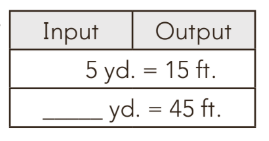 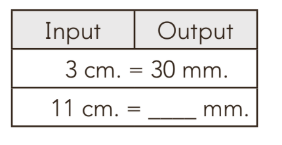 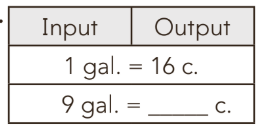 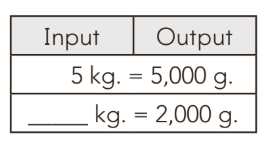 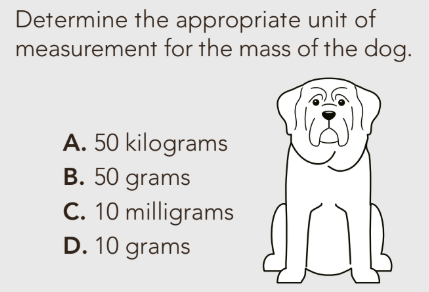 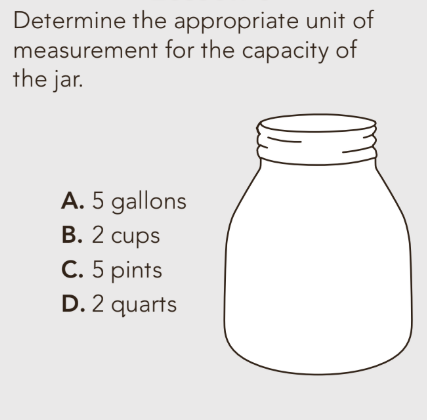 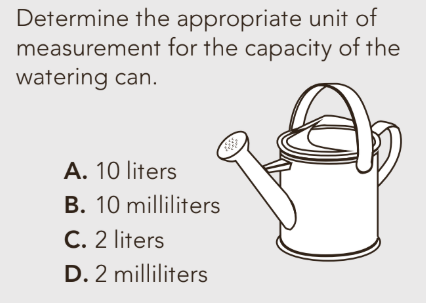 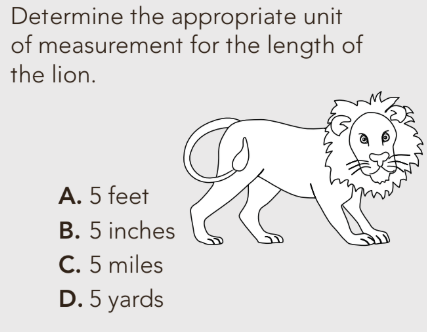 